Yr 9 Food and Nutrition Ingredients list (classes with Mrs Butler-Smith, room 173Please bring a container each week plus foil or cling film if needed.  Where possible spices or unusual ingredients will be supplied by school.  Please ask for an alternative recipe rather than not bring ingredients if you don’t like the food.  You can always adapt/modify ingredients to suit tastes.  These dishes are developed to improve high skill techniques, presentation and encourage healthy eating apart from a couple thrown in for the sweet tooth.  Remember – it’s all about balance!1Introduction to course.Demo Swiss Roll and Food Photography.Objectives for this rota are to develop the high skill levels in Food production, and presentation techniques while considering balanced diets.3D drawing of a food product.2SWISS ROLL3		eggs75g		castor sugar75g		self raising flourFlavouring of your choiceFILLINGS: of your choiceextra sugar for rolling up		extra 1 tablespoon of flourBRING in a 20cm diameter container to take it home in.Skills:Whisking method (True Sponge ie no fat or added raising agent),  lining a rectangular baking tray, rolling hot baked cake, presentation.Knowledge:How cakes can become a part of a healthy eating diet.  No fat, adding fruit. 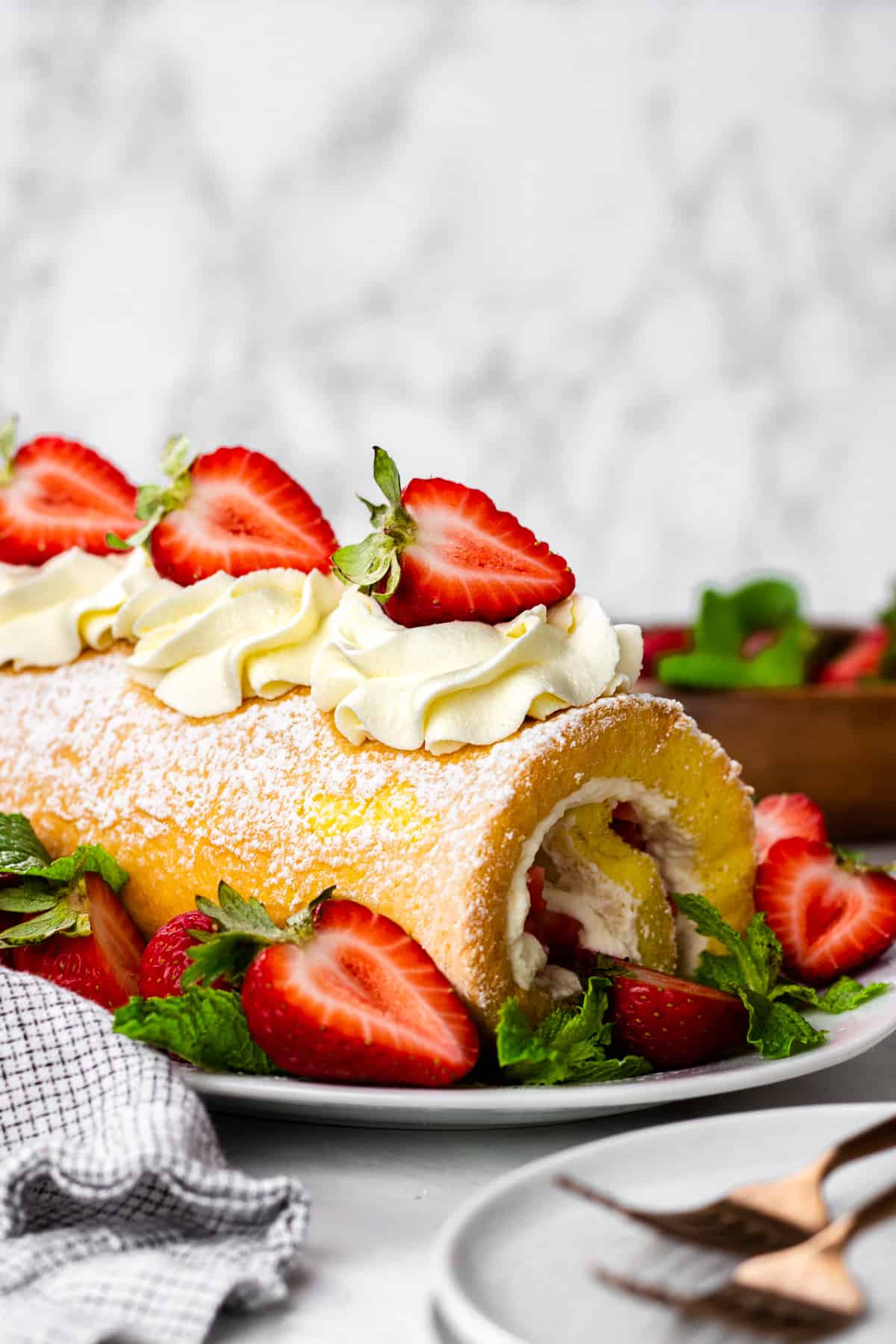 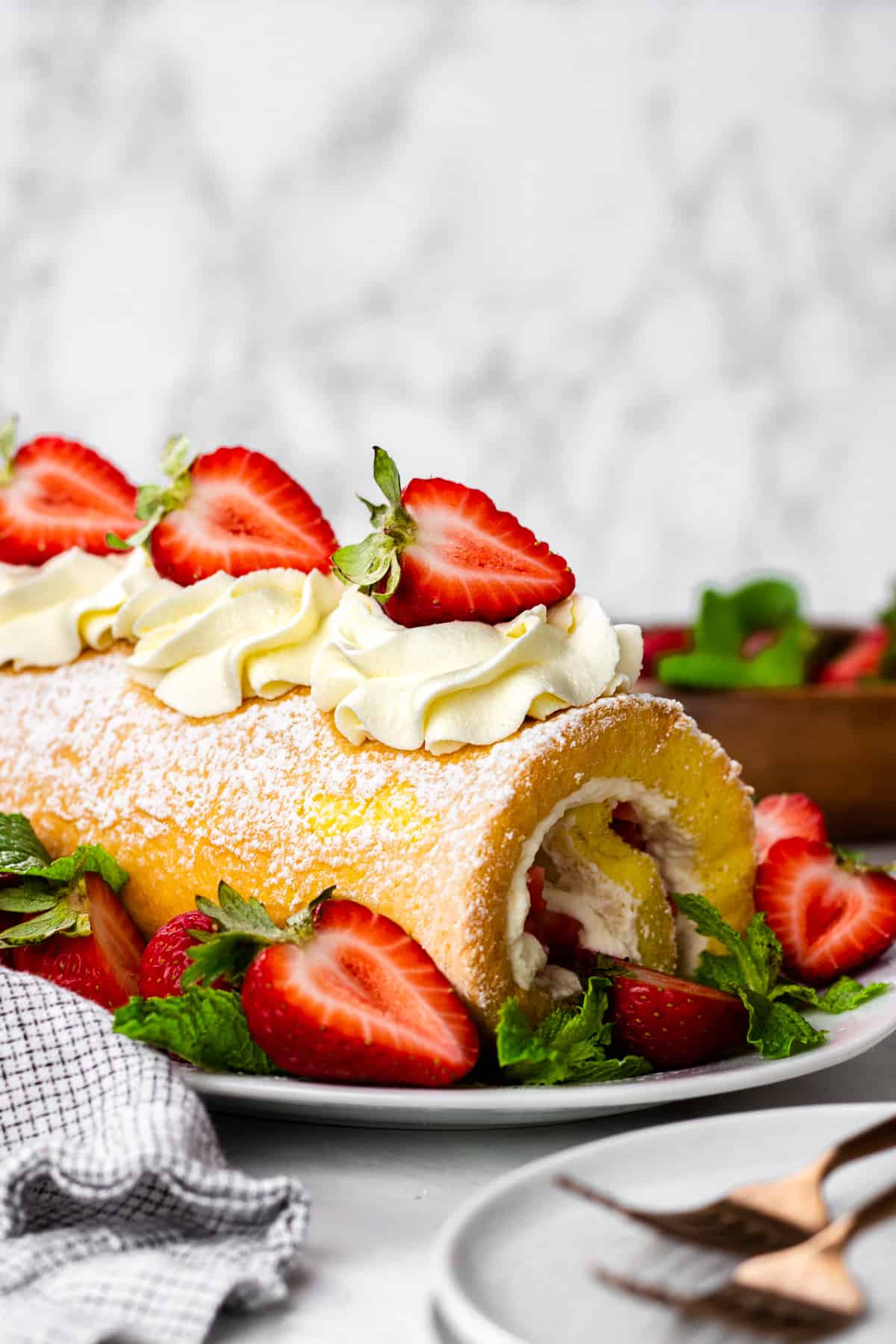 3Tomato, bean and pasta Soup 1 	onion			2    	celery sticks1 clove of garlic			5ml 	oil (school)2 large cans chopped tomatoes 		5ml 	mixed herbs 1 can cannellini beans			50g 	small pasta shells 600ml water (1 reduced salt stock cube, optional) A few fresh basil leaves (school)	Black pepper to taste (school)30g	Parmesan cheese, grated on finest grater. (optional)BRING A WATERTIGHT CONTAINER to take soup home inSkills:Knife skills, modification of recipes, presentation.Knowledge:How to modify recipes, balanced diets.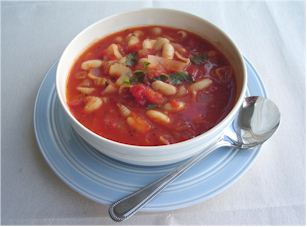 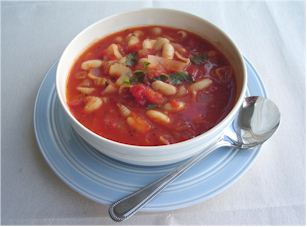 4ROUGH PUFF PASTRY225g	plain flour¼ 	level teaspoon salt (school)150g	block fat (either 150g butter or block margarine or 75g margarine & 75g lard)1 teaspoon lemon juiceExtra 100g flour for rollingRough puff pastry will be frozen until next weekYou will bring in your filling for the following weekSkills:Puff pastry makingKnowledge:Rules for making pastry.  Planning of fillings and shaping of pastry.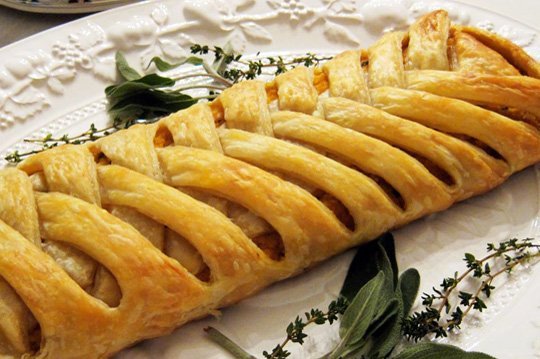 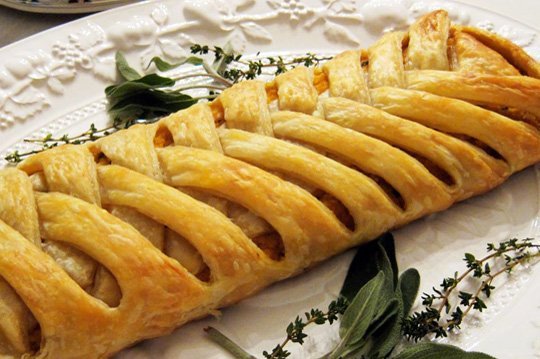 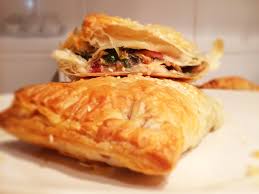 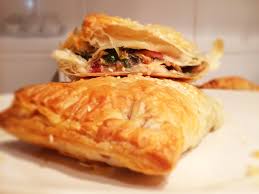 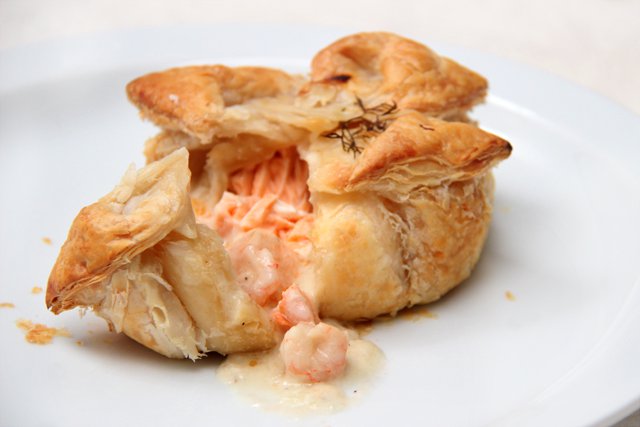 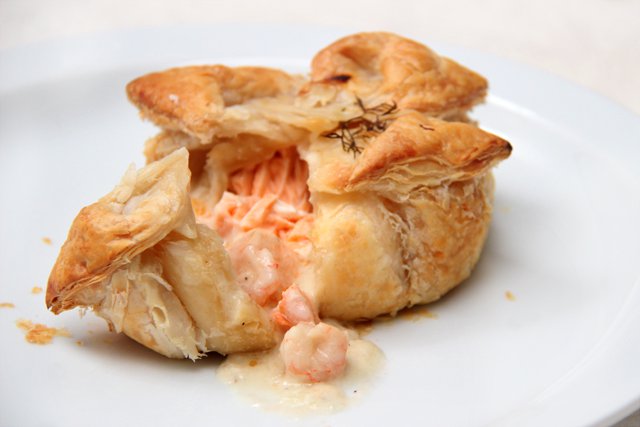 5Fill  ROUGH PUFF PASTRYFilling of your choiceEg.  Sausage meat (for sausage rolls)        Cooked apple (for apple turnovers)        Meat and vegetable stew (cold for meat & veg pie)        Curry mince or meat (curry turn over)        Chicken pie filling (chicken plat)Or filling of your choice.CONTAINER to take your pastries home in.Skills:Puff pastry making, baking and shaping,  presentation skillsKnowledge:Rules to work with pastry, understanding of product shaping.  Planning of product presentation.6Shepard’s Pie 200g	lean minced beef, lamb or pork1 	onion		 1 stock cube – beef or vegetable125ml	water (school)	15 ml	flour100g	fresh or frozen vegetables eg carrots/mixed vegetables500g	potatoes – about 4 medium sized15g	margarine or butter		30ml	milk2.5ml	salt  and Pepper  (school)BRING IN A LARGE OVEN PROOF DISH and tea towel to carry homeSkills:Knife skills (vegetables)Smooth mash potatoLayering savour dishKnowledge:Healthy eatingThermofan ovens vs convection ovens.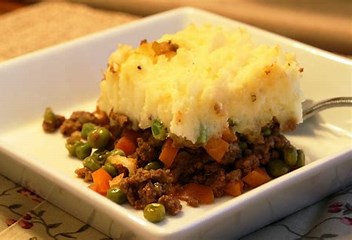 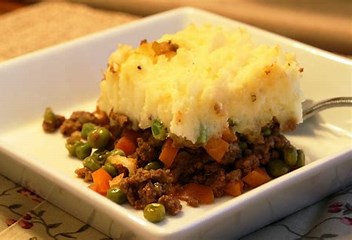 7Chelsea Buns  	130ml	water (school)	30g	margarine or butter25g	sugar		1    	egg250g	plain flour		2ml	salt (school)10g	instant dry yeast (fast acting)  (school)Rich yeast dough to be frozen until next week.  It will be proved before your lesson ready to use.You will bring in the filling and icing ingredients for weekSkills:Working with yeast.Rich dough as opposed to plain yeast dough.Knowledge:Yeast:  living organism which produces CO² to make product rise.KneadingProvingShaping8Shape Chelsea Buns and finishFilling for Chelsea Buns25g		margarine25g		sugar5ml		cinnamon (school)75g		fruit cake mix (mixed dried fruit)Icing for Chelsea buns: 150g	icing sugar      about 40ml  water (school)Bring in a container to take them homeSkills:Working with, shaping, proving and baking yeast doughs.Presentation3D drawing of product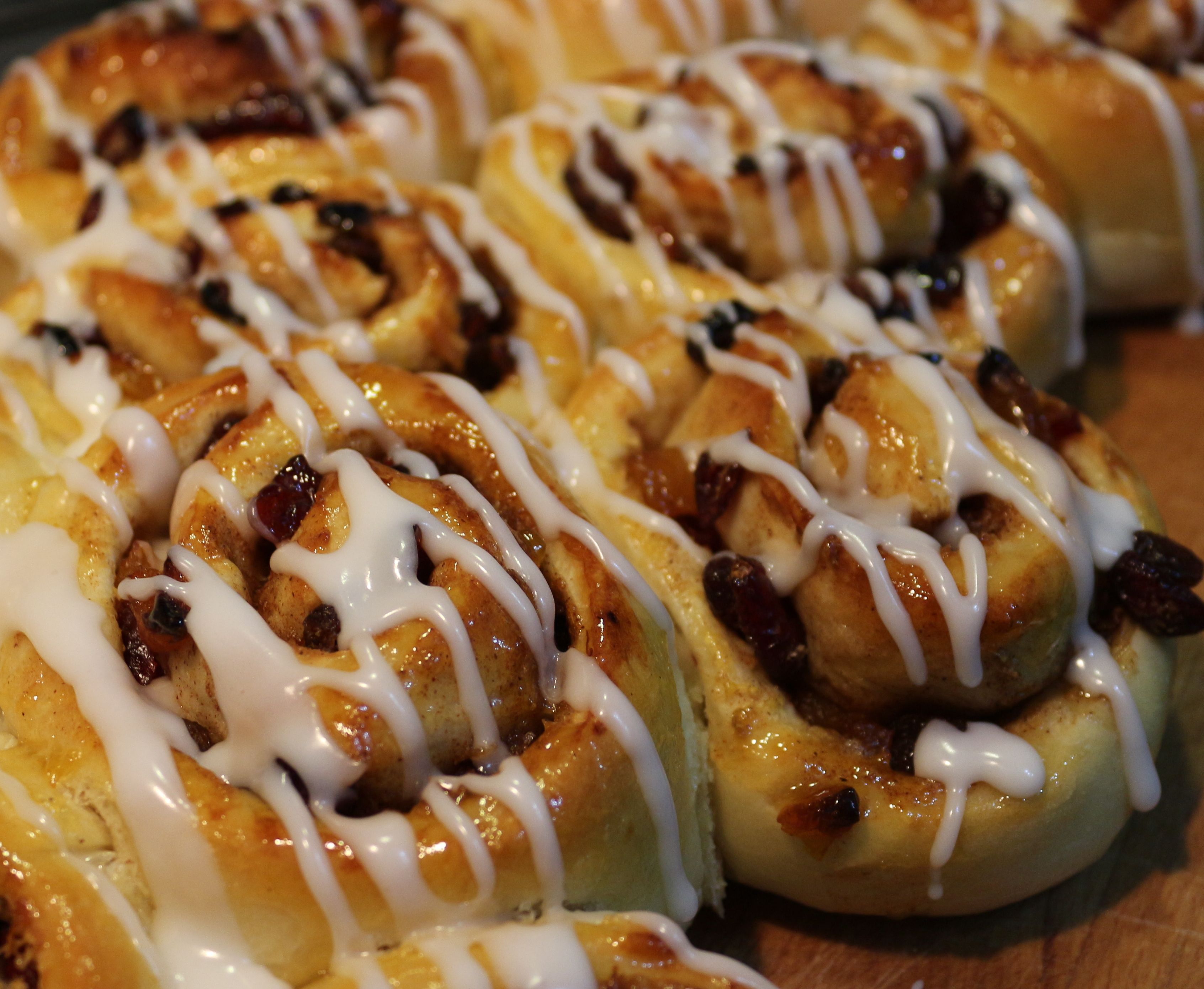 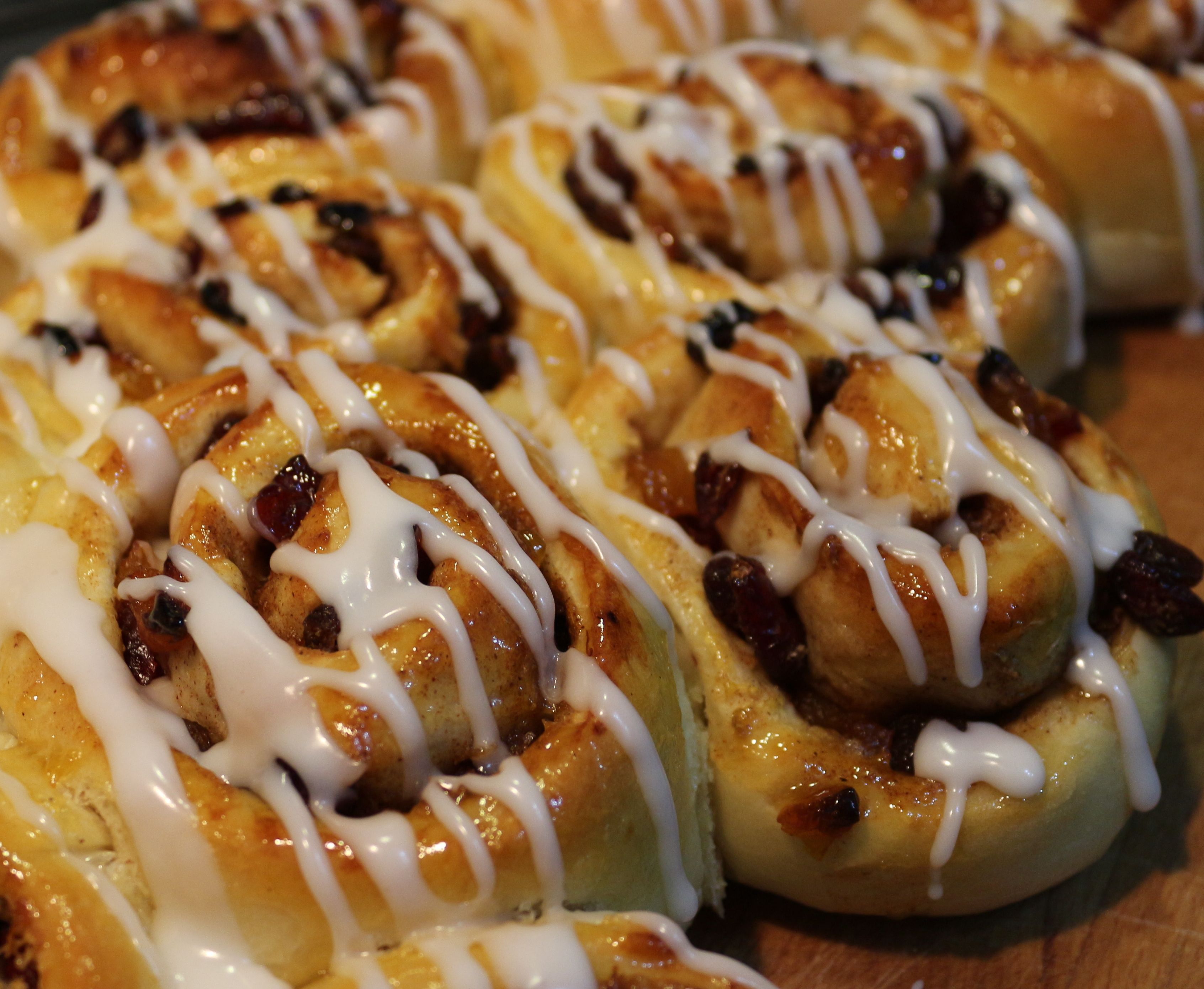 Knowledge:Yeast baking.9Classic Baked Cheesecake 15	digestive biscuits 		10ml  unsalted butter melted, 180g granulated sugar		10 ml plain flour (2 tsp)600g  cream cheese		5ml finely grated lemon zest (from about 1 lemon)5ml vanilla extract		85ml double cream1 large egg yolk, at room temperature	1 large eggs, at room temperatureFor the strawberry topping  1 1/2 pounds strawberries, washed, hulled, and cut into large dice1 cup granulated sugar1 teaspoon finely grated lemon zest (from about 1 medium lemon)1 tablespoon freshly squeezed lemon juice2 tablespoons water, if needed23cm loose bottomed baking time, pie plate or foil quiche dish.  Foil or cling film to cover.Skills:High protein products.Working with egg to make product both set and rise.Fruit for finishing.  Glaze, fruit coulis, gel etc.Knowledge:Types of cheesecakes.Function of ingredients.Presentation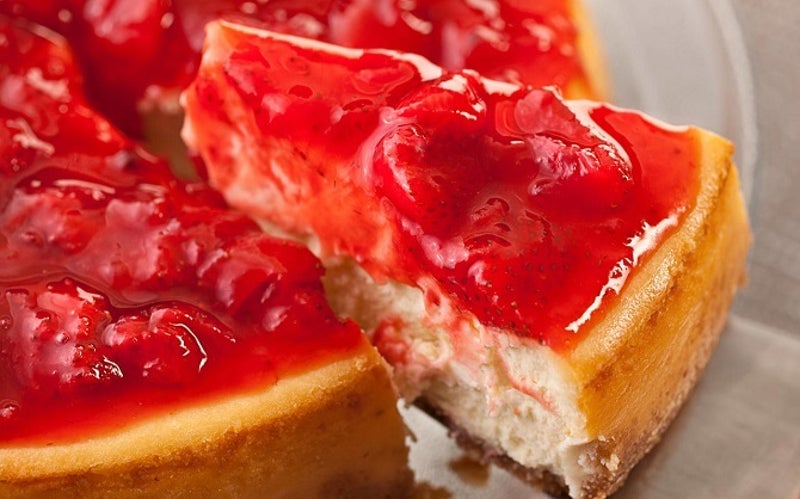 10Student’s free choice.  Product chosen must be able to be made in a double lesson (check your recipe and timing to ensure this).Bring in a printed copy of the recipe (you can email it to Mrs Butler-Smith for printing if you wish to.You must be able to follow the recipe yourself i.e. understand what you need to do.This is possibly the last lesson you will be doing a food practical in school, so this will be fun.  Enjoy your last Food practical.